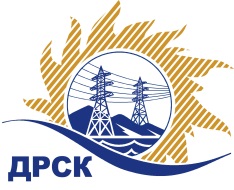 Акционерное Общество«Дальневосточная распределительная сетевая  компания»Протокол № 447/МТПиР-ВПзаседания закупочной комиссии по выбору победителя по открытому запросу цен на право заключения договора поставки: «Шкафы Исеть», закупка № 1236 ГКПЗ 2016 г.       ЕИС № 31603518714 (МСП)Форма голосования членов Закупочной комиссии: очно-заочная.ПРИСУТСТВОВАЛИ: 10 членов постоянно действующей Закупочной комиссии ОАО «ДРСК»  2-го уровня.ВОПРОСЫ, ВЫНОСИМЫЕ НА РАССМОТРЕНИЕ ЗАКУПОЧНОЙ КОМИССИИ: О  рассмотрении результатов оценки заявок Участников.О признании заявок соответствующими условиям запроса цен.Об итоговой ранжировке заявок.О выборе победителя запроса цен.РЕШИЛИ:По вопросу № 1Признать объем полученной информации достаточным для принятия решения.Утвердить цены, полученные на процедуре вскрытия конвертов с заявками участников запроса цен.По вопросу № 2Предлагается признать заявки ООО "Сириус-М" (675000, Россия, Амурская область, ул. Комсомольская, д. 49), ООО "ТМ системы" (620043, Свердловская область, г. Екатеринбург, ул. Заводская, 77) соответствующими условиям закупки По вопросу № 3Утвердить ранжировку заявок Участников:По вопросу № 4     Признать победителем запроса цен: «Шкафы Исеть» участника, занявшего первое место в итоговой ранжировке по степени предпочтительности для заказчика: - ООО "ТМ системы" (620043, Свердловская область, г. Екатеринбург, ул.Заводская, 77) стоимость заявки: 3 790 160,00 руб. (цена без НДС: 3 212 000,00 руб.) Срок завершения поставки: 30.06.2016г. Условия оплаты: в течение 30 календарных дней с момента подписания  акта сдачи-приемки товара,  товарной накладной (ТОРГ 12) Гарантийный срок: не менее 36 месяцев, с момента  ввода в эксплуатацию. Предложение действительно до 22.07.2016г.город  Благовещенск                 29 апреля 2016 годаМесто в итоговой ранжировкеНаименование и адрес участникаЦена предложения без НДС, руб.1 местоООО "ТМ системы" (620043, Свердловская область, г. Екатеринбург, ул.Заводская, 77)Цена: 3 790 160,00 руб. (цена без НДС: 3 212 000,00 руб.)2 местоООО "Сириус-М" (675000, Россия, Амурская область, ул. Комсомольская, д. 49)Цена: 3 794 880,00 руб. (цена без НДС: 3 216 000,00 руб.)Ответственный секретарь Закупочной комиссии: Челышева Т.В. _____________________________Терешкина Г.М.397-260